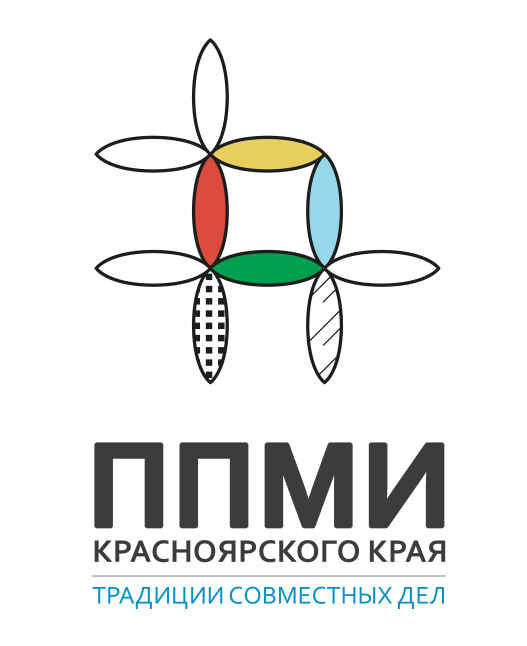           24 декабря 2021 года в село Крутояр Крутоярского сельсовета Ужурского района прошло итоговое собрание жителей по выбору проекта для участия в конкурсе по Программе поддержки местных инициатив.  До итогового собрания была проведена серьёзная подготовительная работа: состоялись предварительные собрания в трудовых коллективах, организован опрос населения с целью изучения мнения граждан. В ходе опроса (458 человек) предлагалось высказать своё мнение относительно участия в конкурсе, имеющихся проблем, требующих совместного решения, а также о возможных денежных взносах от населения.С учетом мнений, поступивших через опрос и предложений со стороны присутствующих жителей на итоговом собрании, в ходе обсуждений, было принято решение участвовать в конкурсе проектов, основанных на местных инициативах. Был определен и сам проект – «Приобретение трактора и навесного оборудования к нему для благоустройства территории».В настоящее время совместно с инициативной группой готовится пакет документов для подачи заявки. 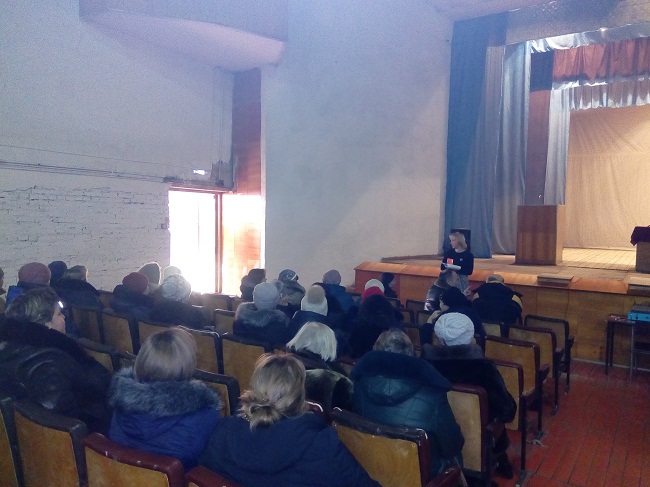 Специальный выпуск                                                                                         25.12.2021 г.                                                 Общественно – политическая  газета    Крутоярского сельсовета Ужурского района.СПЕЦИАЛЬНЫЙ ВЫПУСК СЕЛЬСКОЙ ГАЗЕТЫ «Крутоярские  Вести»Издатель: администрация Крутоярского сельсовета Ужурского района Красноярского края.                                                                Адрес издателя: 662240 ,с.Крутояр, ул.Главная, 11. Тел 8/39156/25-1-53Отпечатано в администрации Крутоярского сельсовета Ужурского района Красноярского края. Заказ № 1. Тираж 50 экз.